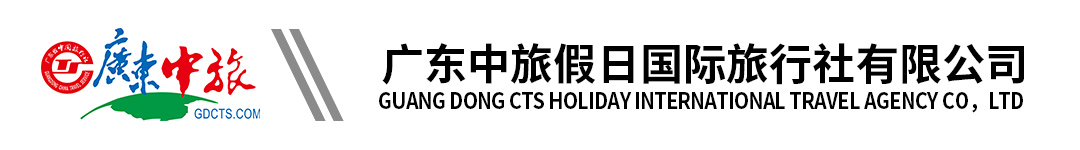 【品·乡村振兴】河源希尔顿欢朋探店2天丨河源市博物馆丨客家文化公园丨太平古街丨叹豪华自助晚餐行程单行程安排费用说明其他说明产品编号QQQQ20220727HY2T出发地广州市目的地河源市行程天数2去程交通汽车返程交通汽车参考航班去程上车点：去程上车点：去程上车点：去程上车点：去程上车点：产品亮点1、入住河源希尔顿欢朋酒店，安排豪华小龙虾自助晚餐1、入住河源希尔顿欢朋酒店，安排豪华小龙虾自助晚餐1、入住河源希尔顿欢朋酒店，安排豪华小龙虾自助晚餐1、入住河源希尔顿欢朋酒店，安排豪华小龙虾自助晚餐1、入住河源希尔顿欢朋酒店，安排豪华小龙虾自助晚餐天数行程详情用餐住宿D1广州---河源早餐：X     午餐：X     晚餐：√   无D2河源--广州早餐：√     午餐：X     晚餐：X   无费用包含1.酒店：河源希尔顿欢朋酒店 1晚住宿（2人1间）；1.酒店：河源希尔顿欢朋酒店 1晚住宿（2人1间）；1.酒店：河源希尔顿欢朋酒店 1晚住宿（2人1间）；费用不包含1.其他景点费用自理；1.其他景点费用自理；1.其他景点费用自理；预订须知1、客人出团当天需要出示穗康码和接受体温测量，如出现下列情况之一，视为因客人原因退团，按照合同约定处理。旅行社有权拒绝客人上车，客人应自觉配合。温馨提示1.附件仅为参考行程，最终行程以我司确认行程为准，由于政变、罢工、地震、台风等不可抗拒的原因造成费用的增加，旅行社不予以承担。组团社为优化行程，可保证在原行程景点游览不变的前提下，对景点游览及酒店入住先后顺序作出合理调整。